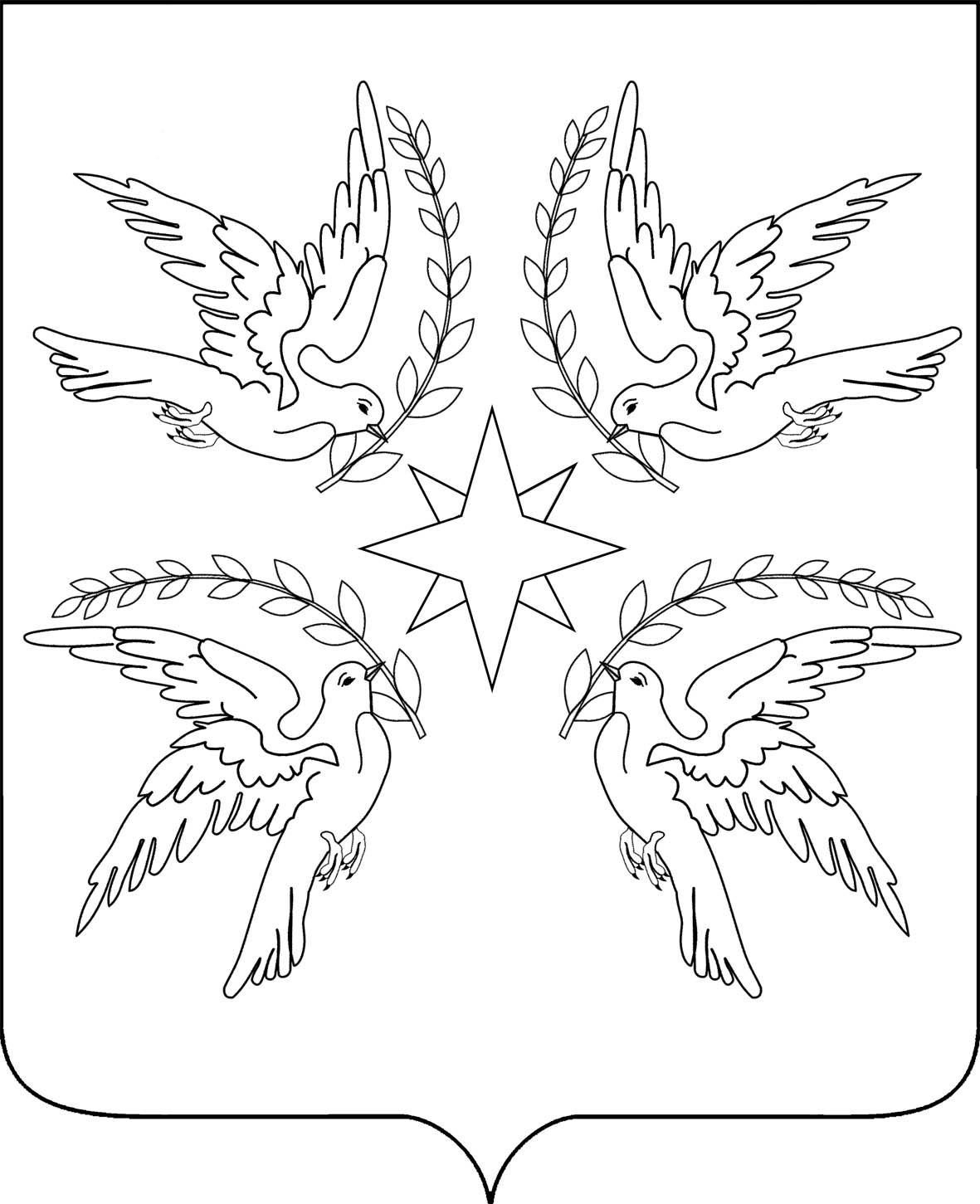 АДМИНИСТРАЦИЯ ДРУЖНЕНСКОГО СЕЛЬСКОГО ПОСЕЛЕНИЯБЕЛОРЕЧЕНСКОГО РАЙОНАПОСТАНОВЛЕНИЕот  22.04.2022                                                                                                   № 56поселок ДружныйО предоставлении в 2022 году отсрочки поуплате арендной платы по договорам аренды земельных участков, находящихся в  собственности Дружненского сельского поселения  Белореченского района, а также по договорам аренды муниципального имуществаВ связи со сложившимися в 2022 году условиями санкций, в целях поддержки арендаторов земельных участков, на основании пункта 2.14 Плана обеспечения устойчивого развития экономики и социальной стабильности в Краснодарском крае, утвержденного главой администрации (губернатором) Краснодарского края  11 марта 2022 года,  руководствуясь статьей 32 Устава Дружненского сельского поселения Белореченского района,                                  п о с т а н о в л я ю:            1. Установить, что в отношении договоров аренды земельных участков, находящихся в собственности Дружненского сельского поселения Белореченского района, предоставленных в аренду индивидуальным предпринимателям и юридическим лицам, заключенным до вступления в силу настоящего постановления, в течение 5 рабочих дней со дня обращения арендатора земельного участка обеспечивается заключение дополнительного соглашения, предусматривающего отсрочку уплаты арендной платы, на следующих условиях:  1) отсрочка предоставляется по уплате арендной платы по договорам аренды земельных участков, условиями которых предусмотрено ежеквартальное внесение арендной платы, за период с 1 апреля 2022 года  по 30 июня 2022 года;2) задолженность по арендной плате за период, указанный в подпункте 1 настоящего пункта, подлежит уплате не ранее 1 июля 2022 года  и не позднее 1 января 2023 года поэтапно, равными платежами в установленные договором аренды сроки внесения арендной платы;3) отсрочка предоставляется в случае обращения арендатора с соответствующим заявлением в администрацию Дружненского сельского поселения  Белореченского района до 30 июня 2022 года. 2. Установить, что в отношении договоров аренды муниципального имущества (кроме земельных участков) предоставленных в аренду индивидуальным предпринимателям и юридическим лицам, заключенным до вступления в силу настоящего постановления, в течение 5 рабочих дней со дня обращения арендатора муниципального имущества обеспечивается заключение дополнительного соглашения, предусматривающего отсрочку уплаты арендной платы и не начисление пени и штрафов по договорам аренды, на следующих условиях:  1) отсрочка предоставляется по уплате арендной платы по договорам аренды муниципального имущества, условиями которых предусмотрено ежемесячное внесение арендной платы, за период с 1 апреля 2022 года  по 30 июня 2022 года;2) задолженность по арендной плате за период, указанный в подпункте 1 настоящего пункта, подлежит уплате не ранее 1 июля 2022 года  и не позднее 1 января 2023 года поэтапно, равными платежами в установленные договором аренды сроки внесения арендной платы;3) отсрочка предоставляется в случае обращения арендатора с соответствующим заявлением в управление имущественных отношений администрации  Дружненского сельского поселения  Белореченского района до 30 июня 2022 года. 3. Общему отделу администрации Дружненского сельского поселения  Белореченского района (Марукян Л.Н.)  разместить настоящее постановление на официальном сайте администрации Дружненского сельского поселения  Белореченского района и  опубликовать настоящее постановление в средствах массовой информации.4. Контроль за выполнением настоящего постановления оставляю за собой.5. Постановление вступает в силу со дня его официального опубликования.ГлаваДружненского сельского поселенияБелореченского района                                                                    А.Н.Шипко